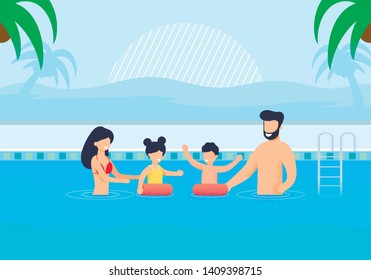 Kadagas pirmsskolas izglītības iestādes “Mežavēji” likumiskie pārstāvji kopā ar saviem bērniņiemtiek aicināti individuāli apmeklēt peldbaseinu darba dienu pēcpusdienās, iepriekš pierakstoties pie iestādes dežurantatālr. 67511522, vai mob. t. 26137715Pakalpojuma maksa par 1h: Bērns +  pieaugušais = 13.92 € (bez PVN € 11.50)Ģimenes biļete (1 pieaugušais + 2 bērni) = 14.52 € (bez PVN € 12.00)